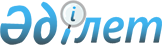 Об утверждении Положения о государственном учреждении "Отдел жилищных отношений города Павлодара"Постановление акимата города Павлодара Павлодарской области от 10 апреля 2024 года № 393/1
      В соответствии с пунктом 2 статьи 31 Закона Республики Казахстан "О местном государственном управлении и самоуправлении в Республике Казахстан", подпунктом 8) статьи 18 Закона Республики Казахстан "О государственном имуществе", постановлением Правительства Республики Казахстан от 1 сентября 2021 года № 590 "О некоторых вопросах организации деятельности государственных органов и их структурных подразделений", акимат города Павлодара ПОСТАНОВЛЯЕТ:
      1. Утвердить Положение о государственном учреждении "Отдел жилищных отношений города Павлодара" акимата города Павлодара в новой редакции согласно приложению к настоящему постановлению.
      2. Отменить постановление акимата города Павлодара от 16 мая 2022 года № 775/2 "Об утверждении Положения о государственном учреждении "Отдел жилищных отношений города Павлодара".
      3. Государственному учреждению "Отдел жилищных отношений города Павлодара" принять необходимые меры, вытекающие из настоящего постановления, в соответствии с действующим законодательством.
      4. Контроль за выполнением настоящего постановления возложить на заместителя акима города Беготаеву К. К. ПОЛОЖЕНИЕ о государственном учреждении "Отдел жилищных отношений города Павлодара" 1. Общие положения
      1. Государственное учреждение "Отдел жилищных отношений города Павлодара" является государственным органом, осуществляющим руководство в сфере управления жилищным фондом города Павлодара.
      2. Государственное учреждение "Отдел жилищных отношений города Павлодара" не имеет ведомств.
      3. Государственное учреждение "Отдел жилищных отношений города Павлодара" осуществляет свою деятельность в соответствии с Конституцией и законами Республики Казахстан, актами Президента и Правительства Республики Казахстан и иными нормативными правовыми актами, а также настоящим Положением.
      4. Государственное учреждение "Отдел жилищных отношений города Павлодара" является юридическим лицом в организационно-правовой форме государственного учреждения, имеет печати и штампы со своим наименованием на государственном языке, бланки установленного в соответствии с Правилами документирования, управления документацией и использования систем электронного документооборота в государственных и негосударственных организациях, утвержденными постановлением Правительства Республики Казахстан от 31 октября 2018 года № 703, образца, а также в соответствии с бюджетным законодательством Республики Казахстан счета в органах казначейства.
      5. Государственное учреждение "Отдел жилищных отношений города Павлодара" вступает в гражданско-правовые отношения от собственного имени.
      6. Государственное учреждение "Отдел жилищных отношений города Павлодара" имеет право выступать стороной гражданско-правовых отношений от имени государства, если оно уполномочено на это в соответствии с законодательством.
      7. Государственное учреждение "Отдел жилищных отношений города Павлодара" по вопросам своей компетенции в установленном законодательством порядке принимает решения, оформляемые приказами руководителя государственного учреждения "Отдел жилищных отношений города Павлодара" и другими актами, предусмотренными законодательством Республики Казахстан.
      8. Структура и лимит штатной численности государственного учреждения "Отдел жилищных отношений города Павлодара" утверждаются в соответствии с действующим трудовым законодательством Республики Казахстан. 
      9. Местонахождение юридического лица: Республика Казахстан, индекс 140000, Павлодарская область, город Павлодар, ул. Кривенко, строение 25.
      Режим работы государственного учреждения "Отдел жилищных отношений города Павлодара": 
      понедельник - пятница с 900 часов до 1830 часов, обеденный перерыв с 1300 часов до 1430 часов, выходные дни: суббота - воскресенье.
      10. Полное наименование государственного органа:
      на государственном языке - "Павлодар қаласының тұрғын үй қатынастары бөлімі" мемлекеттік мекемесі; 
      на русском языке - государственное учреждение "Отдел жилищных отношений города Павлодара".
      11. Учредителем государственного учреждения "Отдел жилищных отношений города Павлодара" является государство в лице акимата города Павлодара.
      12. Настоящее Положение является учредительным документом государственного учреждения "Отдел жилищных отношений города Павлодара".
      13. Финансирование деятельности государственного учреждения "Отдел жилищных отношений города Павлодара" осуществляется из республиканского и местного бюджетов, бюджета (сметы расходов) Национального Банка Республики Казахстан.
      14. Государственному учреждению "Отдел жилищных отношений города Павлодара" запрещается вступать в договорные отношения с субъектами предпринимательства на предмет выполнения обязанностей, являющихся функциями государственного учреждения "Отдел жилищных отношений города Павлодара".
       Если государственному учреждению "Отдел жилищных отношений города Павлодара" законодательными актами предоставлено право осуществлять приносящую доходы деятельность, то доходы, полученные от такой деятельности, направляются в доход государственного бюджета". 2. Задачи и полномочия государственного органа
      15. Задачи:
      1) управление коммунальным жилищным фондом города, осуществление мер по его защите;
      2) обеспечение жильҰм граждан, состоящих на учете нуждающихся в жилище из государственного жилищного фонда;
      3) осуществление приватизации жилья.
      16. Полномочия:
      1) права:
      - создавать в установленном порядке при государственном учреждении "Отдел жилищных отношений города Павлодара" комиссии, консультативные и общественные советы, экспертные группы;
      - предъявлять иски и выступать в судах в качестве истца и ответчика;
      - вести служебную переписку с государственными и негосударственными органами и организациями;
      - проверять жилищные условия граждан для предоставления жилищ из государственного жилищного фонда;
      - вносить предложения акиму города и в исполнительные органы о совершенствовании деятельности в сфере жилищных отношений;
      - запрашивать и получать от государственных органов, иных организаций информацию, необходимую для осуществления функций, возложенных на государственное учреждение "Отдел жилищных отношений города Павлодара";
      - участвовать в подготовке проектов распоряжений акима, постановлений акимата города, решений маслихата по вопросам, относящимся к компетенции государственного учреждения "Отдел жилищных отношений города Павлодара".
      2) обязанности:
      - в пределах компетенции рассматривать акты надзорных органов, вносить соответствующие предложения по устранению и недопущению нарушений, осуществлять подготовку соответствующих ответов, предложений и проектов правовых и нормативных правовых актов;
      - исполнять поручения акима, акимата города Павлодара и нести ответственность за их ненадлежащее исполнение;
      - осуществлять приватизацию государственного жилищного фонда, вести учҰт приватизированного жилья по городу, выдавать дубликаты договоров приватизации.
      - организует прием граждан, рассмотрение поступающих предложений, заявлений, обращений граждан по вопросам, относящимся к компетенции Государственного учреждения "Отдел жилищных отношений города Павлодара";
      - представлять интересы государства и защищать его имущественные права в судах, организациях всех форм собственности;
      17. Функции:
      1) осуществление оперативного управления коммунальным жилищным фондом города, находящимся в ведении государственного учреждения "Отдел жилищных отношений города Павлодара"; 
      2) организация сохранения коммунального жилищного фонда города находящегося в ведении государственного учреждения "Отдел жилищных отношений города Павлодара";
      3) проведение и организация мероприятий по инвентаризации коммунального жилищного фонда города, находящегося в ведении государственного учреждения "Отдел жилищных отношений города Павлодара";
      4) обеспечение жильҰм граждан, состоящих на учете нуждающихся в жилище из государственного жилищного фонда;
      5) прием документов от граждан на получение жилья из государственного жилищного фонда; 
      6) постановка на учет граждан Республики Казахстан, нуждающихся в жилище из коммунального жилищного фонда или жилище, арендованном местным исполнительным органом в частном жилищном фонде;
      7) ведение раздельных списков очередности граждан на получение жилья из коммунального жилищного фонда;
      8) проведение инвентаризации списков очередности граждан Республики Казахстан, состоящих на учете нуждающихся в жилище из коммунального жилищного фонда;
      9) оказание государственной услуги "Постановка на учет и очередность, а также принятие местными исполнительными органами решения о предоставлении жилища гражданам, нуждающимся в жилище из государственного жилищного фонда или жилище, арендованном местным исполнительным органом в частном жилищном фонде";
      10) оказание государственной услуги "Приватизация жилищ из государственного жилищного фонда";
      11) организация распределения жилья из коммунального жилищного фонда по решению местного исполнительного органа;
      12) организация деятельности жилищной комиссии при акимате города;
      13) организация деятельности жилищной комиссии при государственном учреждении "Отдел жилищных отношений города Павлодара";
      14) подготовка документов для рассмотрения на заседаниях жилищных комиссий, осуществление контроля за исполнением решений жилищных комиссий;
      15) заключение и выдача в установленном порядке договоров найма жилья из государственного жилищного фонда или жилища, арендованного местным исполнительным органом в частном жилищном фонде;
      16) проведение закупа, в соответствии с Законом Республики Казахстан "О государственных закупках", по оценке жилищного фонда, находящегося в ведении государственного учреждения "Отдел жилищных отношений города Павлодара", а также по вскрытию и установке дверных замков в данных жилищах;
      17) заключение договоров купли-продажи в рамках Государственных жилищных программ;
      18) осуществление мониторинга исполнения обязательств по договору имущественного найма (аренды), по договору приватизации, а также по договорам купли-продажи;
      19) организация учета коммунального жилищного фонда, в том числе учета, хранения, оценки и дальнейшего использования жилья, обращенного (поступившего) в коммунальную собственность, признанного в порядке, установленном законодательством Республики Казахстан, бесхозяйным, перешедшего государству по праву наследования, а также выморочного, безвозмездно перешедшего в порядке, установленном законодательством Республики Казахстан, в коммунальную собственность, обеспечение его эффективного использования;
      20) принятие мер по признанию в судебном порядке нанимателя и членов его семьи утратившими право пользования жилищем из государственного жилищного фонда или жилищем, арендованным местным исполнительным органом в частном жилищном фонде в порядке, установленном законодательством Республики Казахстан;
      21) проведение мероприятий по выселению незаконно проживающих граждан из коммунального жилищного фонда;
      22) в пределах своей компетенции оказание электронных услуг с применением информационных систем, в соответствии с законодательством Республики Казахстан об информатизации;
      23) организация работ по приобретению и прекращению прав на имущество на основании гражданско-правовых договоров (купля-продажа и другие договоры);
      24) реализация Государственных жилищных программ в пределах компетенции;
      25) выступает заказчиком по ремонту объектов коммунального жилищного фонда города;
      26) разработка проекта постановления акимата города Павлодара о начале принудительного отчуждения земельного участка или иного недвижимого имущества, в связи с изъятием земельного участка для государственных нужд или прекращения принудительного отчуждения земельного участка или иного недвижимого имущества в связи с изъятием земельного участка для государственных нужд;
      27) заключение договоров о сносе жилого дома в связи с принудительным отчуждением земельных участков для государственных нужд;
      28) принятие иных мер в рамках компетенции действующего законодательства РК при реализации функций местного исполнительного органа по принудительному отчуждению земельных участков и иного недвижимого имущества для государственных нужд; 3. Статус, полномочия первого руководителя государственного органа, коллегиальных органов
      18. Руководство государственного учреждения "Отдел жилищных отношений города Павлодара" осуществляется первым руководителем, который несет персональную ответственность за выполнение возложенных на государственное учреждение "Отдел жилищных отношений города Павлодара" задач и осуществление им своих функций.
      19. Первый руководитель государственного учреждения "Отдел жилищных отношений города Павлодара" назначается на должность и освобождается от должности в соответствии с трудовым законодательством Республики Казахстан и Законом Республики Казахстан "О государственной службе Республики Казахстан;
      20. Первый руководитель государственного учреждения "Отдел жилищных отношений города Павлодара" заместителя не имеет. 
      21. Полномочия первого руководителя государственного учреждения "Отдел жилищных отношений города Павлодара":
      1) действует на принципах единоначалия и самостоятельно решает все вопросы деятельности учреждения в соответствии с его компетенцией, определяемой акиматом города Павлодара и настоящим Положением;
      2) организует работу по выполнению Законов Республики Казахстан, актов Президента Республики Казахстан, Правительства Республики Казахстан, постановлений акимата области и города, систематически информирует вышестоящие органы о ходе их выполнения;
      3) определяет обязанности и устанавливает степень ответственности работников государственного учреждения "Отдел жилищных отношений города Павлодара";
      4) без доверенности действует от имени государственного учреждения "Отдел жилищных отношений города Павлодара", представительствует в государственных органах и иных организациях, выдает доверенности сотрудникам;
      5) в пределах своей компетенции издает приказы, обязательные для исполнения работниками государственного учреждения "Отдел жилищных отношений города Павлодара";
      6) в соответствии с трудовым законодательством Республики Казахстан и Законом Республики Казахстан "О государственной службе Республики Казахстан назначает на должность, освобождает от должности работников государственного учреждения "Отдел жилищных отношений города Павлодара";
      7) в пределах компетенции принимает меры по противодействию коррупционным правонарушениям;
      Исполнение полномочий первого руководителя государственного учреждения "Отдел жилищных отношений города Павлодара" в период его отсутствия осуществляется лицом, его замещающим в соответствии с действующим законодательством.
      22. Коллегиальными органами государственного учреждения "Отдел жилищных отношений города Павлодара" являются: Городская жилищная комиссия местного исполнительного органа города Павлодара, Комиссия по дальнейшему использованию имущества, обращенного (поступившего) в коммунальный жилищный фонд осуществляющими свою деятельность в соответствии с Конституцией Республики Казахстан, Законом "О жилищных отношениях", другими нормативными правовыми актами, регулирующими отношения в сферах жилищных отношений и коммунальной собственности. Полномочия:
      1) обеспечение своевременного рассмотрения заявлений претендентов, обратившихся для получения в наем (поднаем), приобретения в собственность жилищ в порядке приватизации либо обмена, ранее предоставленного в наем (поднаем) жилища (далее - претенденты);
      2) проверка представленных претендентом документов;
      3) рассмотрение представленных претендентом документов;
      4) принятие решения об удовлетворении заявления претендента, либо вынесение мотивированного отказа претенденту;
      5) рассмотрение вопроса заключения договора найма (поднайма) жилища;
      6) рассмотрение вопроса заключения договора о приватизации жилья из государственного коммунального жилищного фонда;
      7) рассмотрение заявлении о постановке на учет нуждающихся в предоставлении жилища;
      8) рассмотрение вопросов о снятии с учета нуждающихся в предоставлении жилища в порядке, предусмотренном действующим законодательством Республики Казахстан.
      - Комиссия по дальнейшему использованию имущества, обращенного (поступившего) в коммунальный жилищный фонд.
      Полномочия:
      1) рассмотрение вопроса реализации имущества (выморочного жилища) прямой адресной продажи;
      2) рассмотрение вопросов реализации имущества (жилища) на аукционах либо через торговые организации на основании договора комиссии;
      3) рассмотрение вопроса безвозмездной передачи имущества (жилища) в государственную собственность.
      23. Взаимоотношение между государственным учреждением "Отдел жилищных отношений города Павлодара" и уполномоченным органом по управлению коммунальным имуществом (местным исполнительным органом) регулируется действующим законодательством Республики Казахстан.
      24. Взаимоотношение между государственным учреждением "Отдел жилищных отношений города Павлодара" и уполномоченным органом соответствующей отрасли (местным исполнительным органом) регулируется действующим законодательством Республики Казахстан. 4. Имущество государственного органа
      25. Государственное учреждение "Отдел жилищных отношений города Павлодара" может иметь на праве оперативного управления обособленное имущество в случаях, предусмотренных законодательством.
      Имущество государственного учреждения "Отдел жилищных отношений города Павлодара" формируется за счет имущества, переданного ему собственником, а также имущества (включая денежные доходы), приобретенного в результате собственной деятельности и иных источников, не запрещенных законодательством Республики Казахстан.
      26. Имущество, закрепленное за государственным учреждением "Отдел жилищных отношений города Павлодара", относится к коммунальной собственности.
      27. Государственное учреждение "Отдел жилищных отношений города Павлодара" не вправе самостоятельно отчуждать или иным способом распоряжаться закрепленным за ним имуществом и имуществом, приобретенным за счет средств, выданных ему по плану финансирования, если иное не установлено законодательством. 5. Реорганизация и упразднение государственного органа
      28. Реорганизация и упразднение государственного учреждения "Отдел жилищных отношений города Павлодара" осуществляются в соответствии с гражданским законодательством Республики Казахстан.
      В ведении государственного учреждения "Отдел жилищных отношений города Павлодара" организаций не имеется.
					© 2012. РГП на ПХВ «Институт законодательства и правовой информации Республики Казахстан» Министерства юстиции Республики Казахстан
				
      Аким города Павлодара 

Х. Хабылбеков
Утверждено
постановлением акимата
города Павлодара
от "10" апреля 2024 года
№ 393/1